PSOE Conflict of Interest PolicyVersion 1Effective: 7/19/2022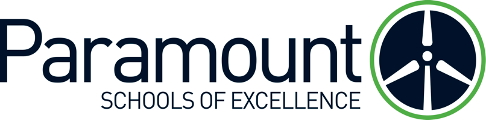 Table of ContentsArticle I PurposeThis Conflict of Interest Policy is designated to help Paramount Schools of Excellence, Inc. (PSOE) identify transactions or arrangements that might present a potential conflict of interest. This policy is further designated to provide PSOE with a procedure that will allow such a transaction or arrangement to proceed if the Chief Operating Officer (CEO) determines the transaction or arrangement is in the best interests of PSOE, is fair and reasonable,  and is consistent with PSOE’s socially responsible purpose and operating principles.Article II DefinitionsCovered PersonA covered person is any director, officer, member of a committee (including advisory) that has CEO- delegated powers, employee or other person designated by the CEO as subject to this Policy.Financial InterestA covered person has a financial interest if the person has, directly or indirectly, through business, investment, or family:An actual or potential compensation arrangement with PSOE, or with an entity with which PSOE has a transaction or arrangement or is negotiating a transaction or arrangement, orAn actual or potential ownership or investment interest in any entity with which PSOE has a transaction or arrangement or is negotiating a transaction or arrangement. Compensation includes direct and indirect remuneration as well as gifts or favors that are not insubstantial.Conflict of InterestA financial interest is not necessarily a conflict of interest. Under Article III, Section 5, a person who has a financial interest has a conflict of interest only if a majority of the Board of Directors decides that a conflict of interest exists.Article III ProceduresDuty of DiscloseIn connection with any actual or possible conflict of interest, a covered person must disclose the existence of the financial interest and be given the opportunity to disclose all material facts to the Board.Determining Whether a Conflict of Interest Exists; Procedures for Addressing the Conflict of InterestA covered person with a direct or indirect financial interest may make a presentation to the Board disclosing the financial interest and all material facts at the meeting of the Board considering the conflict of interest. A person who has a conflict of interest shall not participate in or be permitted to hear the Board’s discussion of or voting upon the matter except to disclose material facts and to respond to questions. Such person shall not attempt to exert his or her personal influence with respect to the matter, either at or outside the meeting.If no presentation is made by the covered person that has a direct or indirect financial interest at a meeting or the Board considering the conflict of interest, the covered person shall disclose to the chair of the meeting all facts material to the conflict of interest, and the chair shall report on the disclosure at the meeting.The Board shall decide by majority vote (excluding the person which conflict of interest) whether a conflict of interest exists.If the Board determine a conflict of interest exists, the chair of the meeting shall, if appropriate, appoint a disinterested person or committee to investigate alternatives to the proposed transaction or arrangement.After exercising due diligence, the Board shall determine whether PSOE can obtain with reasonable efforts a more advantageous transaction or arrangement from a person or entity that would not give rise to a conflict of interest.If a more advantageous transaction or arrangement is not reasonably possible under circumstances not producing a conflict of interest, the Board shall determine by majority vote of the disinterested Board members whether the transaction or arrangement is in the PSOE’s best interests, is fair and reasonable, and is consistent with PSOE’s socially responsible purpose and operating principles. In conformity with the above determination is shall make its decision as to whether to enter into the transaction or arrangement.Violations of the Conflict of Interest PolicyIf the Board has reasonable cause to believe the covered person has failed to disclose actual or possible conflicts of interest, they shall inform such person of the basis for such belief and afford the covered person an opportunity to explain the alleged failure to disclose.If, after hearing the covered person’s response and after making further investigation as warranted by the circumstances, the Board determines the covered person failed to disclose an actual or possible conflict of interest, PSOE shall take appropriate disciplinary and corrective action.Article IV Records of ProceedingsViolations of the Conflict of Interest PolicyThe minutes of the Board meeting considering an actual or possible conflict of interest shall contain:The names of the persons who disclosed or otherwise were found to have a financial interest in connection with an actual or possible conflict of interest, the nature of the financial interest, any action taken to determine whether a conflict of interest was present, and the decision of the Board as to whether a conflict of interest in fact existed.The names of the persons who were present for discussions and votes relating to the transaction or arrangement, the content of the discussion, including any alternatives to the proposed transaction or arrangement, and a record of any votes taken in connection with the proceedings.Article V CompensationNo CompensationThe Board of Directors and Officers of PSOE shall serve without compensation.Article VI Annual CertificationAnnual Certification; Duty to UpdateEach covered person shall annually sign a certification in the form attached hereto as Exhibit A. In addition, each covered person shall promptly furnish PSOE with an updated certification in the event that the certification previously furnished to PSOE is no longer true and complete.Conflict of Interest CertificationName: __________________________________Please describe below any relationship, position, or circumstance in which you are directly or indirectly involved, through business, investment or family, that is or could contribute to a conflict of interest under Paramount School of Excellence, Inc. (PSOE) Conflict of Interest Policy. If none, so state. (If more space is needed, please attach related pages).Please identify below all organizations that you are affiliated with as a Board member, committee member, employee, consultant, agent or in any other capacity. (If more space needed, please attach related pages).I hereby certify that the information set forth above is true and complete to the best of my knowledge. I agree to promptly furnish PSOE with an updated certification in the event that the certification I previously furnished to PSOE is no longer true and complete. I have reviewed, understand and agree to abide by, the Conflict of Interest Policy of PSOE that is currently in effect.Signature: __________________________________________________School Year Term:____________________________________________Date:______________________________________________________